Троллейбусный маршрут № 6«Троллейбусное депо – мкр. Радужный»Перевозчик ТГУМП «ТТУ», генеральный директор Пётр Тимофеевич Максимов, тел. 999-646. Диспетчер: 999-734Троллейбусное депо – мкр. РадужныйТроллейбусное депоУлица КулагинаОбластной рынокУлица Льва ТолстогоУлица ШевченкоКомсомольский проспектУлица ТверскаяУлица КрасноармейскаяУлица БелинскогоКраеведческий музейГлавпочтамтТеатр юного зрителяЦУМРечной вокзалЦентральный рынокУлица Дальне-КлючевскаяСтарокаштачнаяУлица Карла ИльмераПроспект Мира10-я поликлиникаАвтопаркПереулок СветлыйНефтяной институтМикрорайон «Радужный»Троллейбусное депо – мкр. РадужныйТроллейбусное депоУлица КулагинаОбластной рынокУлица Льва ТолстогоУлица ШевченкоКомсомольский проспектУлица ТверскаяУлица КрасноармейскаяУлица БелинскогоКраеведческий музейГлавпочтамтТеатр юного зрителяЦУМРечной вокзалЦентральный рынокУлица Дальне-КлючевскаяСтарокаштачнаяУлица Карла ИльмераПроспект Мира10-я поликлиникаАвтопаркПереулок СветлыйНефтяной институтМикрорайон «Радужный»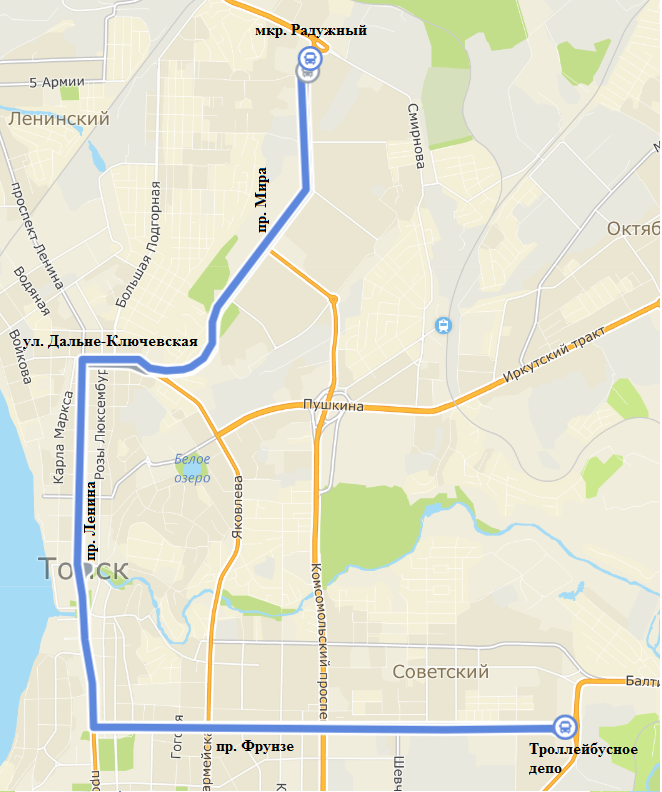 мкр. Радужный – Троллейбусное депоМикрорайон «Радужный»Переулок СветлыйАвтопарк10-я поликлиникаПроспект МираУлица Карла ИльмераСтарокаштачнаяУлица Дальне-КлючевскаяЦентральный рынокРечной вокзалЦУМПлощадь ЛенинаТеатр юного зрителяГлавпочтамтКраеведческий музейУлица ГоголяУлица ТверскаяУлица КиевскаяКомсомольский проспектУлица ШевченкоУлица Льва ТолстогоОбластной рынокУлица КулагинаТроллейбусное депомкр. Радужный – Троллейбусное депоМикрорайон «Радужный»Переулок СветлыйАвтопарк10-я поликлиникаПроспект МираУлица Карла ИльмераСтарокаштачнаяУлица Дальне-КлючевскаяЦентральный рынокРечной вокзалЦУМПлощадь ЛенинаТеатр юного зрителяГлавпочтамтКраеведческий музейУлица ГоголяУлица ТверскаяУлица КиевскаяКомсомольский проспектУлица ШевченкоУлица Льва ТолстогоОбластной рынокУлица КулагинаТроллейбусное депоВыезд из паркаПрибытие на конечную станциюИнтервалы движения в будние дни, минИнтервалы движения в будние дни, минИнтервалы движения в будние дни, минИнтервалы движения в будние дни, минИнтервалы движения в будние дни, минИнтервалы движения в будние дни, минУбытие с конечной станцииЗаход в паркВыезд из паркаПрибытие на конечную станциюс 06:00до 07:00с 07:00до 09:00с 09:00до 12:00с 12:00до 16:00с 16:00до 19:00с 19:00до 21:00Убытие с конечной станцииЗаход в парк6:03мкр. Радужный 6:42 158-1113-1815-1813-1518-22Трол.депо 20:30мкр. Радуж. 21:1521:54Выезд из паркаПрибытие на конечную станциюИнтервалы движения в выходные дни, минИнтервалы движения в выходные дни, минИнтервалы движения в выходные дни, минИнтервалы движения в выходные дни, минИнтервалы движения в выходные дни, минИнтервалы движения в выходные дни, минУбытие с конечной станцииЗаход в паркВыезд из паркаПрибытие на конечную станциюс 06:00до 07:00с 07:00до 10:00с 10:00до 13:00с 13:00до 16:00с 16:00до 19:00с 19:00до 21:00Убытие с конечной станцииЗаход в парк6:30мкр. Радужный 7:093015-2315-3015-3015-2015-45Трол.депо 20:22мкр. Радуж. 21:0521:45